MAT – MNOŽENJE BROJA 4  - 28.4.2020.Pogledati video, pogledati prezentaciju.https://www.youtube.com/watch?v=Z-CoYcLndiIUDŽBENIK 86. str RIJEŠITI ZNAM i PROUČITI.Napisati naslov u bilježnicu, zalijepiti i riješiti zadatke.Množenje broja 4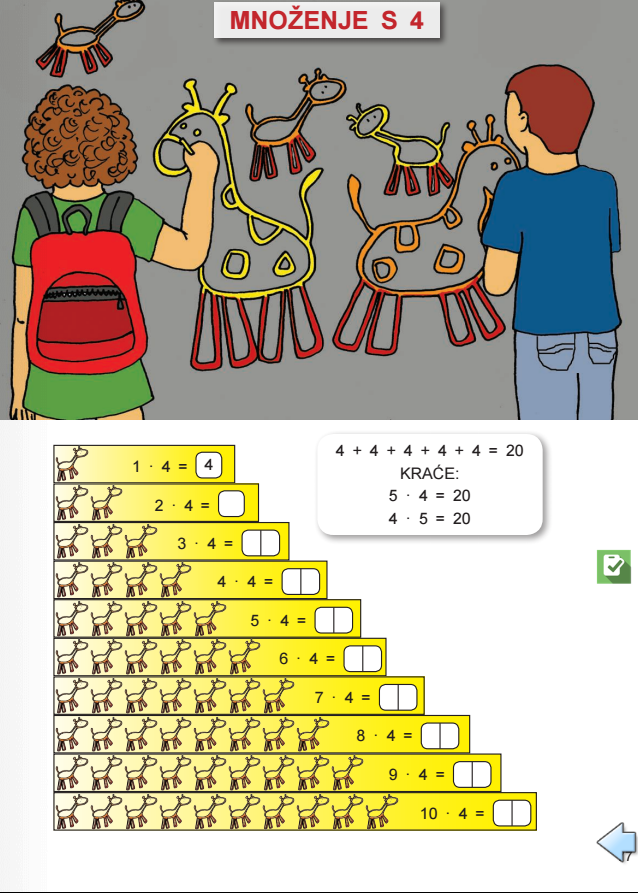 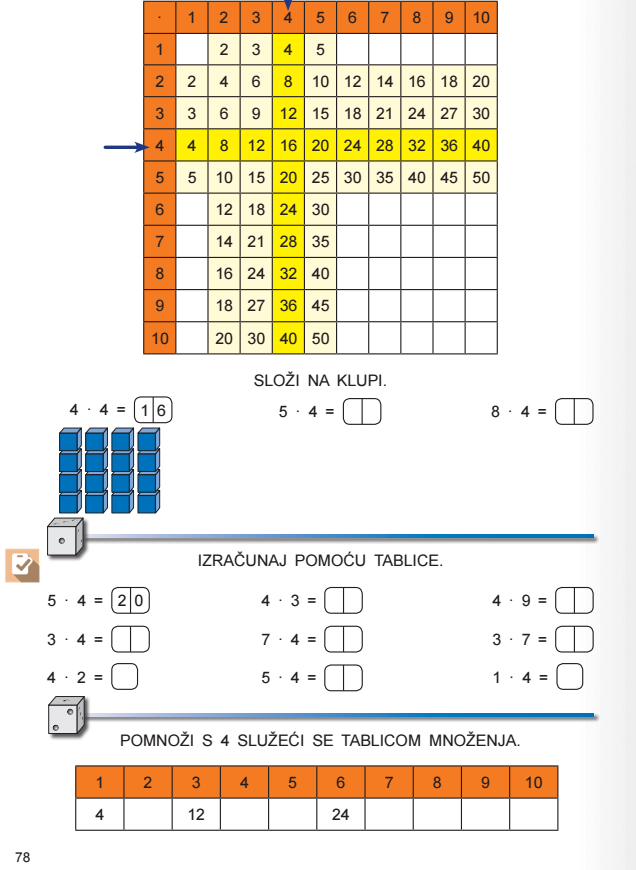 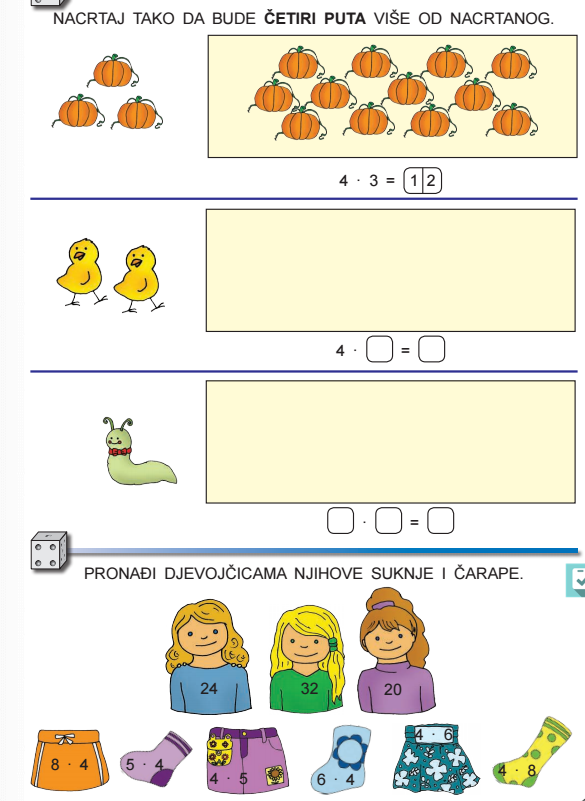 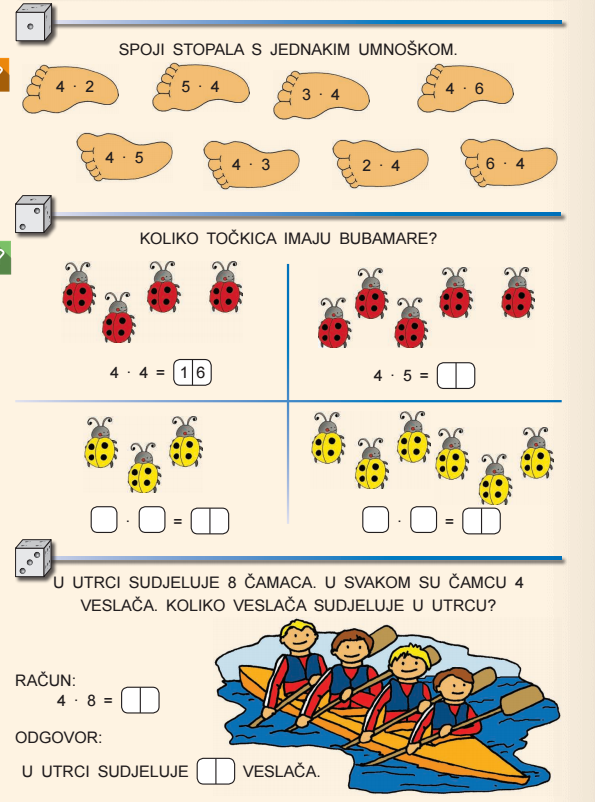 PONOVIMO:https://www.e-sfera.hr/dodatni-digitalni-sadrzaji/afe07068-4c2e-4e2f-b89e-e8ae37da720f/https://www.profil-klett.hr/kvizovi/prez/gotovi/data/nove_matematicke_price_2/nmp2_str_81/index.htmlhttps://wordwall.net/hr/resource/1033482/mno%C5%BEenje-brojem-4https://wordwall.net/hr/resource/908805/mno%C5%BEenje-brojem-4